О внесении изменений в решение Собрания депутатовИспуханского сельского поселения №4 от 27.04.2012 года  «Об  утверждении Правил благоустройства территории Испуханского сельского поселения Красночетайского района Чувашской Республики     На основании ст.3 Закона РФ от 14.05.1993 г. №4979-1 «О ветеринарии»,  п.2 ст.2 Федерального Закона от 30.03.1999 г. №52-ФЗ «О санитарно-эпидемиологическом благополучии населения»,  постановления Кабинета Министров Чувашской Республики от 29.06.2012 г. №261 «Об утверждении Правил содержания собак и кошек в городах и других населенных пунктах Чувашской Республики» и  протеста прокуратуры Красночетайского района Чувашской Республики № 03-01-2013 от 26.02.2013 года  на решение Собрания депутатов Испуханского сельского поселения от 27.04.2012г. №4 «Об утверждении Правил благоустройства на территории Испуханского сельского поселения Красночетайского района Чувашской Республики» Собрание депутатов Испуханского сельского поселения решило:     1. Признать утратившим силу главу «VIII. Содержание животных в муниципальном образовании»  Правил благоустройства на территории Испуханского сельского поселения Красночетайского района Чувашской Республики, принятого решением Собрания депутатов Испуханского сельского поселения от 27.04.2012г. №4.        2. Настоящее решение вступает в силу со дня его официального опубликования в периодическом печатном издании  «Вестник  Испуханского сельского поселения».Глава Испуханского сельского поселения                                     Е.Ф.ЛаврентьеваЧĂВАШ РЕСПУБЛИКИ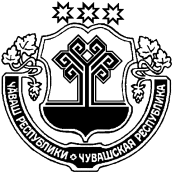 ХĔРЛĔ ЧУТАЙ РАЙОНĔТРАЛЬКАССИ ЯЛ ПОСЕЛЕНИЙĚН ДЕПУТАТСЕН ПУХĂВĚ ЧУВАШСКАЯ РЕСПУБЛИКА КРАСНОЧЕТАЙСКИЙ РАЙОНСОБРАНИЕ ДЕПУТАТОВ ИСПУХАНСКОГО СЕЛЬСКОГО ПОСЕЛЕНИЯ ЙЫШĂНУ 13  мая   2013     3    №-леТралькасси ялĕРЕШЕНИЕ13   мая    2013 № 3д. Испуханы